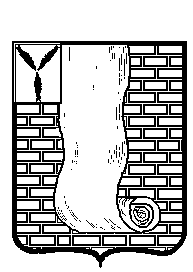 АДМИНИСТРАЦИЯКРАСНОАРМЕЙСКОГО МУНИЦИПАЛЬНОГО РАЙОНАСАРАТОВСКОЙ ОБЛАСТИРАСПОРЯЖЕНИЕО подготовке и проведении новогодних и рождественских мероприятий на территории Красноармейского муниципального района   В соответствии с Уставом Красноармейского муниципального района, в целях организованного проведения новогодних и рождественских праздников 2019-2020 г.г.:Утвердить состав организационного комитета по организации и проведению новогодних и рождественских мероприятий, согласно приложению № 1;Утвердить план мероприятий по подготовке новогодних и рождественских мероприятий, согласно приложению № 2;Управлению образования (Хижняков А.А.) обеспечить организованное проведение новогодних мероприятий для детей-инвалидов и детей из многодетных семей с вручением новогодних подарков;Рекомендовать директорам учреждений образования, заведующим детскими садами Красноармейского муниципального района обеспечить организованное проведение новогодних представлений с вручением подарков для детей, обучающихся в образовательных организациях (до 14 лет) и посещающих детские сады;Рекомендовать руководителям хозяйствующих субъектов выделить средства на новогодние подарки детям (до 14 лет) работников соответствующих организаций;Организационно-контрольному отделу администрации Красноармейского муниципального района (Усынкину А.В.)  разместить     настоящее распоряжение на официальном сайте администрации Красноармейского муниципального района в иформационно-телекоммуникационной сети «Интернет» (krasnoarmeysk64.ru);Контроль за исполнением настоящего распоряжения возложить на заместителя главы администрации Красноармейского муниципального района Наумову Е.В.  Глава Красноармейского муниципального района                                                                       А.В. Петаев                                                                             Приложение № 1к распоряжению администрации Красноармейскогомуниципального района                                                                             от   03.12.2019г.  №   1075-р           С О С Т А Ворганизационного комитета по организации и проведению новогоднихи рождественских мероприятий на территории Красноармейскогомуниципального района в 2019-2020 гг.                                                                             Приложение № 2 к распоряжению администрации Красноармейскогомуниципального районаот   03.12.2019г.  №   1075-р           ПЛАНмероприятий по подготовке новогодних и рождественских мероприятий 2019-2020г.г.от03 декабря 2019г.№1075-рот03 декабря 2019г.№1075-рг. КрасноармейскПетаев А.В.- глава Красноармейского муниципального района, председатель организационного комитета;Наумова Е.В.- заместитель главы администрации Красноармейского муниципального района,  заместитель председателя организационного комитета;Кузнецова Е.В.- начальник отдела культуры администрации Красноармейского муниципального района, секретарь организационного комитета.Члены организационного комитета:Члены организационного комитета:Баланов Д.В.– главный  врач  ГУЗ СО «Красноармейская РБ» (по  согласованию);Всемирнов С.В.- руководитель аппарата администрации Красноармейского МР;Крамаров А.С.- начальник управления по строительству, ЖКХ и субсидиям администрации Красноармейского МР;Огурцова Н.Ю.-  начальник отдела благоустройства и дорожного хозяйства администрации Красноармейского МР;Усынкин А.В.- начальник организационно - контрольного отдела администрации Красноармейского муниципального района;    Грачев А.А.- заведующий сектором по мобилизационной подготовке,  бронированию,  ГО,  ЧС и безопасности администрации Красноармейского МР;         Вяльдина О.А. - директор МБУК «Централизованная клубная система»;Зотов А.И.- первый заместитель главы администрации Красноармейского МР; Кастерина О.Г.- директор ГАУ СО «Центр социальной защиты населения Красноармейского района» (по согласованию);Лопанцев  П.П.- главный редактор МУП «Редакция газеты «Новая жизнь» (по согласованию);Матяшова О.В.- директор ГУ СО «Красноармейский центр социальной помощи семье и детям «Семья» (по согласованию);Еремеев Д.В.- ВРИО начальник  ПСЧ - 43 по охране г. Красноармейска  (по согласованию);Пашкина Н.В.- начальник финансового управления администрации Красноармейского МР;Хижняков А.А.- начальник управления образования администрации Красноармейского МР;Суздаль А.С.- начальник ОМВД России по Красноармейскому району Саратовской области (по согласованию);Седова С.Н.- консультант отдела экономического развития и торговли администрации Красноармейского МР;Самойлов С.С.- начальник отделения надзорной деятельности по Красноармейскому району (по согласованию);Шейкина Т.И.- заведующая сектором по опеке и попечительства администрации Красноармейского МР;   Шубина Ю.Ю.– начальник  отдела  по социальной политике, охране труда и трудовым отношениям  администрации Красноармейского муниципального района.№п/пНаименование мероприятияСрок исполненияОтветственныеОбеспечить проведение новогодних и рождественских праздников в подведомственных учреждениях. Обеспечить доступность услуг по организации досуга в подведомственных учреждениях для детей – сирот, инвалидов и детей из малообеспеченных семей в дни школьных каникул.Предоставить план-график проведения мероприятий.весь периоддо 10.12.2019в орг.отделУправление образования (Хижняков А.А.), отдел культуры (Кузнецова Е.В.), учреждения здравоохранения (Баланов Д.В.) (по согласованию), подведомственные организации министерства социального развития области  ГБУ СО «Крас-ноармейский центр социальной помощи семье и детям «Семья» (Матяшова О.В.) (по согласованию),  ГАУ СО КЦСОН Красноармейского района  (Герасимова Л.В.)  (по согласованию), отдел  по социальной политике, охране труда и трудовым отношениям  (Шубина Ю.Ю.)Обеспечить взаимодействие с органами правопорядка, службой пожарной охраны, экстренной медицинской помощи и защиты населения по соблюдению прав потребителей в праздничные дни. Обратить особое внимание на формирование подарков для детей и организацию новогодних поездок детей в эти дни.Предоставить предварительные даты выездов детей в новогодние и рождественские праздникивесь периоддо 19.12.2019г.Все структуры, проводящие праздничные мероприятияУправление образования (Хижняков А.А.), ГБУ СО «Красноармейский центр социальной помо-щи семье и детям  «Семья» (Матяшова О.В)., отдел культуры   (Кузнецова Е.В.), сектор опеки и попечительства (Шейкина Т.И.),   отдел  по социальной политике, охране труда и трудовым отношениям (Шубина Ю.Ю.)Обеспечить пожарную безопасность на подведомственных объектах:- запретить использование огневых и пиротехнических изделий в зданиях;- проводить осмотр помещений перед началом мероприятий в целях определения их готовности в части соблюдения мер пожарной безопасности; - организовать дежурство ответственных лиц на сцене и в зальных помещениях во время проведения массовых мероприятий;- с руководителями и обслуживающим персоналом учреждений, задействованных в проведении новогодних и рождественских мероприятиях, провести противопожарные инструктажи, организовать тренировки по отработке планов эвакуации, распространение на указанных объектах памяток, листовок по мерам пожарной безопасности во время проведения новогодних и рождественских праздников. Списки проинструктированных пре-доставить зав. сектором по мобилизационной подготовке,  бронированию,  ГО,  ЧС и безопасности администрации КМРдо 17.12.19г.весь периоддо 20.12.19г.Все структуры, проводящие праздничные мероприятиязав. сектором по мобилизационной подготовке,  бронированию,  ГО,  ЧС и безопасности администрации Красноармейского МР Грачев А.А.Обеспечить занятость детей в дни школьных каникул, обратить особое внимание на работу в эти дни различных кружков и секций в подведомственных учреждениях.Предоставить планы проведения новогодних каникул.весь периоддо 20.12.19горг.отделУправление образования (Хижняков А.А.), отдел культуры (Кузнецова Е.В.), отдел  по социальной политике, охране труда и трудовым отношениям (Шубина Ю.Ю.)Обеспечить установку и оформление новогодних елок в местах празднования: пл. Победы, сквер  5 микрорайон.до 10.12.19г.Отдел благоустройства и дорожного хозяйства  (Огурцова Н.Ю.), МУП «Газтрансмаш» (Бигвава Р.Г.), МУП «Комбинат благоустройства» (Букина Л.А.),  ООО «Красноармейское коммунальное предприятие» (Исаев А.В.)Организовать работу катков на подведомственных территориях  в период новогодних каникул.Обеспечить освещение катков.Организовать работу катков в сельских МОвесь периодВсемирнов С.В. ,главы МО, управление образования (Хижняков А.А.), отдел  по социальной политике, охране труда и трудовым отношениям (Шубина Ю.Ю.) Разработать и объявить на сайте положение смотра-конкурса на «Лучшее новогоднее оформление зданий, учреждений, предприятий, организаций и домовладений на территории МО г. Красноармейск в 2019 году» до 29.11.19г.Отдел благоустройства и дорожного хозяйства (Огурцова Н.Ю.),  финансовое управление экономического развития администрации КМР (Пашкина Н.В.),  организационно-контрольный отдел (Усынкин А.В.)Рекомендовать руководителям учреждений, банков, организаций всех форм собственности празднично оформить наружный фасад своих зданий с использованием световых эффектов (гирлянды, бегущие огни, световые дожди и т.д.) и внутри помещений. до 01.12.19г.Руководители учреждений и организаций; организационно-контрольный отдел (Усынкин А.В.), финансовое управление экономического развития администрации КМР (Пашкина Н.В.), отдел благоустройства и дорожного хозяйства (Огурцова Н.Ю..)Подготовить и провести театрализованную  программу-поздравление «Открытие главной Новогодней ёлки Красноармейского района» на площади Победы  20 декабря 2019 года 20.12.19г.17:00 час.Администрация (Наумова Е.В.), отдел культуры (Кузнецова Е.В.), управление образования (Хижняков А.А.), отдел социальной политики (Шубина Ю.Ю.)Подготовка писем на ОВД, РБ, ПЧ-43, ОАО «Облкоммунэнерго» согласно  плана новогодних и рождественских мероприятийдо 13.12.19г.Организационно - контрольный отдел администрации Красноармейского муниципального района (Усынкин А.В.)Руководители учреждений и организаций, отделов, управлений.Организация охраны общественного правопорядка в местах проведения праздничных мероприятий, согласно  плана.весь периодОМВД по Красноармейскому району Саратовской области (Суздаль А.С.) (по согласованию)Обеспечение пожарной безопасности в период новогодних и рождественских праздников.весь периодОтделение надзорной деятельности и профилактической работы по Красноармейскому району Саратовской области Самойлов С.С., Еремеев Д.В. (по согласованию)Рекомендовать ГБУ СО «Красноармейский центр социальной помощи семье и детям «Семья» обеспечить адресное выделение новогодних подарков для детей из малообеспеченных семей.весь периодГБУ СО «Красноармейский центр социальной помощи семье и детям  «Семья» (Матяшова О.В.)(по согласованию), управление образования (Хижняков А.А.)Обеспечить контроль за выполнением плана мероприятий по проведению новогодних и рождественских праздников.весь периодОтдел культуры (Кузнецова Е.В.), управление образования (Хижняков А.А.), отдел  по социальной политике, охране труда и трудовым отношениям (Шубина Ю.Ю.) Руководители учрежденийГлавам  муниципальных образований Красноармейского муниципального района создать оргкомитеты с представителями учреждений культуры, образования, государственных служб по проведению новогодних и рождественских мероприятий; взять на контроль и принять меры по праздничному оформлению улиц, фасадов зданий.весь периодВсемирнов С.В., главы МОГлавам МО разработать планы проведения новогодних и рождественских мероприятий, подготовить и предоставить распоряжения по празднованию новогодних и рождественских праздников в отдел культуры.до 12.12.19г.Всемирнов С.В., главы МООтветственным за организацию поездок детей на Губернаторскую ёлку в г. Саратов, провести необходимые инструктажи с сотрудниками и детьми по обеспечению правил безопасности. Направлять автотранспорт по согласованию с ГИБДД и в сопровождении спецавтомобилей, а также работниками медицинских учреждений.весь периодРуководители учрежденийРазмещение плана мероприятий в газете «Новая жизнь»до 19.12.19г. МУП Редакция газеты «Новая Жизнь» (Лопанцев П.П.)Установить деревянные горки и фигуры на площади Победы г. Красноармейскадо 10.12.19г.Отдел благоустройства и дорожного хозяйства администрации Красноармейского МР (Огурцова Н.Ю.), Комбинат благоустройства  (Букина Л.А.)Подготовить и направить заявку и конкурсную документацию (карточку района, фотоальбом, презентацию) на участие в ежегодном областном смотре-конкурсе «На лучшее оформление населенного пункта Саратовской области к празднованию Нового Года и Рождества Христова» (согласно положения к конкурсу) в министерство по делам территориальных образований области.до 17.12.19г.Управление по строительству, ЖКХ и субсидиям администрации Красноармейского МР (Крамаров А.С.), отдел благоустройства и дорожного хозяйства администрации Красноармейского МР (Огурцова Н.Ю.), организационно - контрольный отдел администрации Красноармейского муниципального района (Усынкин А.В.)